ที่  นศ ๕๓๑๐๑/ ๐๐๖                           -สำเนาคู่ฉบับ-                                    สำนักงานเทศบาลตำบลฉวาง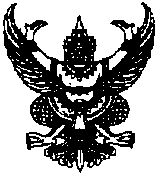                                                                                                                          ถนนภักดีราษฎร์   นศ ๘๐๑๕๐                                                                          ๑๖  สิงหาคม   ๒๕๖๐เรื่อง   นัดประชุมสภาเทศบาลตำบลฉวาง เรียน   คณะผู้บริหาร รองประธานสภา สมาชิกสภาเทศบาล   พนักงานเทศบาล           และเจ้าหน้าที่ผู้เกี่ยวข้องทุกท่าน                      ด้วยสภาเทศบาลตำบลฉวาง  มีความประสงค์ขอเชิญประชุมสภาเทศบาลตำบลตามฉวาง  สมัยสามัญ  สมัยที่  ๓  ครั้งที่ ๑  ประจำปี พ.ศ. ๒๕๖๐   ในวันจันทร์ ที่    ๒๘  สิงหาคม   ๒๕๖๐  เวลา ๑๐.๐๐  น.      ณ.  ห้องประชุมสภาเทศบาลตำบลฉวาง สำนักงานเทศบาลตำบลฉวาง   เพื่อพิจารณาญัตติร่างเทศบัญญัติงบประมาณรายจ่าย  ประจำปี พ.ศ. ๒๕๖๑ ในวาระ  ๑   และเรื่องอื่นๆที่เกี่ยวข้องการดำเนินงานของเทศบาล                        จึงเรียนมาเพื่อขอเชิญทุกท่านไปเข้าร่วมประชุมโดยพร้อมเพรียงกันขอแสดงความนับถือกมลวิช    สัมฤทธิ์ (นายกมลวิช    สัมฤทธิ์)ประธานสภาเทศบาลตำบลฉวางสำนักปลัด                                                                    ฝ่ายกิจการสภา    โทร.๐๗๕ – ๔๘๐๒๗๙  โทรสาร. ๐๗๕ –๔๘๑๑๕๑   สิ่งที่ส่งมาด้วย ๑. ประกาศเรียกประชุมสภาเทศบาล ๒. ระเบียบวาระการประชุม๓. สำเนารายงานการประชุม  ๔. ญัตติร่างเทศบัญญัติงบประมาณ     รายจ่าย  ประจำปี  ๒๕๖๑ จำนวน   ๑   ฉบับจำนวน   ๑   ฉบับจำนวน   ๑   ชุดจำนวน   ๑    ชุด